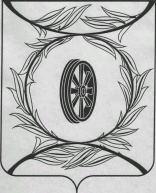 Челябинская областьСОБРАНИЕ ДЕПУТАТОВКАРТАЛИНСКОГО МУНИЦИПАЛЬНОГО РАЙОНАРЕШЕНИЕ от 12 января  2017  года  № 209               О внесении изменений в Положение о порядке проведения конкурса по отбору кандидатур на должность главы Карталинского муниципального района Челябинской области Рассмотрев ходатайство администрации Карталинского муниципального района, в соответствии с Законом Челябинской области от 28.12.2016 года    № 488-ЗО «О требованиях к уровню профессионального образования, профессиональным знаниям и навыкам, являющимся предпочтительными для осуществления главой муниципального района, городского округа, городского округа с внутригородским делением отдельных государственных полномочий, переданных  органам местного самоуправления муниципальных образований Челябинской области, и о признании утратившими силу некоторых законов Челябинской области»,Собрание депутатов Карталинского муниципального района РЕШАЕТ:1. Внести в Положение о порядке проведения конкурса по отбору кандидатур на должность главы Карталинского муниципального района Челябинской области, утвержденное решением Собрания депутатов Карталинского муниципального района от 20.07.2015 года № 875 (далее именуется Положение) следующие изменения:главу V Положения дополнить пунктом 13.1. следующего содержания:«13.1. Кандидаты на должность главы Карталинского муниципального района должны иметь высшее профессиональное образование и обладать следующими профессиональными знаниями и навыками в области законодательства Российской Федерации и законодательства Челябинской области:1) знание Конституции Российской Федерации;2) знание Федерального закона «Об общих принципах организации законодательных (представительных) и исполнительных органов государственной власти субъектов Российской Федерации», Федерального закона «Об общих принципах организации местного самоуправления в Российской Федерации»;3) знание Устава (Основного Закона) Челябинской области и Устава Карталинского муниципального района;4) знание основных положений Бюджетного кодекса Российской Федерации, Федерального закона «О противодействии коррупции», законов Челябинской области о наделении органов местного самоуправления отдельными государственными полномочиями;5) навыки управленческой деятельности.».2. Направить настоящее решение главе Карталинского муниципального района для подписания и опубликования в газете «Карталинская новь».3. Разместить настоящее решение на официальном сайте администрации Карталинского муниципального района в сети Интернет.4. Настоящее решение вступает в силу со дня его официального опубликования.Председатель Собрания депутатовКарталинского муниципального района 	                                     В. К. ДемедюкГлава Карталинскогомуниципального района                        	       	       	                   С. Н. Шулаев